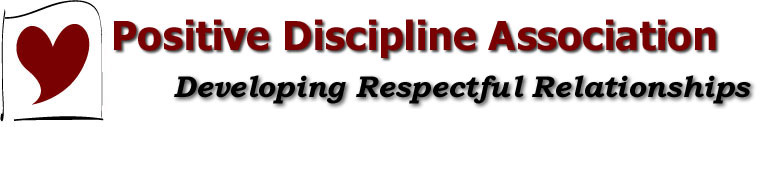 Getting to 'Yes!'  
How to Gain Cooperation from Your Toddler or Preschooler
with Terese Bradshaw, CPDTDescription:
Parents often ask,   “What do I do when my child won’t cooperate?”  Struggles with getting out the door on time, leaving the playground, getting dressed, sharing, bedtime battles, mealtime hassles and tantrums are common behavioral challenges with this age group. In this fun and interactive presentation we will get into our “child’s world” to learn why they do what they do, and how we contribute to their defiance or lack of cooperation. When we gain a better understanding of their development and what’s appropriate, we can utilize the helpful tools of Positive Discipline to teach our children useful social and life skills for success. You will discover fun and helpful ways to experience more peace and joy with your young children (at least most of the time) without resorting to yelling, bribery or threats.
Presenter's Bio:
Terese Bradshaw is a dynamic Montessori preschool teacher, mother of four and grandmother of a toddler who shares her sense of humor and 30+ years of personal and educational experiences working with toddlers and preschoolers.In addition to directing and teaching her Montessori Toddler program, Terese facilitates  parenting classes, trains preschool staff and presents to local parent groups in Northern California. She also provides individual parent coaching services to young families.
Contact Information:
Name:  Terese Bradshaw 
Email Address: terese@positiveparentcoach.com 
Website:  www.montessorifortoddlers.com           www.positiveparentcoach.com
